Schoolbag without wheels (too dangerous on the stairs)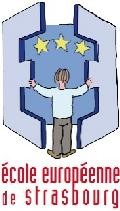 Pencil case containing: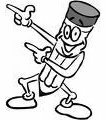 4 pencils HB Sharpener with boxScissors with rounded points Rubber - white2 Sticks of glue – one to be kept in stock Packet of 12 coloured pencils20 cm plastic ruler4 whiteboard markersSmall cloth for cleaning whiteboard Highlighter penStationery: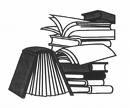 A4 size document wallet *,80 pages ; blue A4 size document wallet,* 80 pages ; red A4 size document wallet,* 80 pages; green A4 size document wallet, *80 pages ; black1 packet of labels1 plastic wallet with elastics 24x32 cmOther items: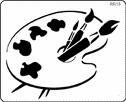 1 large old T-shirt for Art1 box of 12 hard paints - watercolours Gym shoes in a small bag for Sport3 Paintbrushes – thin, medium and thick. Whiteboard1 A4 size sketchpad1 box of kleenexPlease ensure that all items are clearly labelled with your child’s name. Pupils can re-use any material purchased for P1 if it is in reasonable condition.Thank you very much for your co-operation. *a document wallet is called a ‘porte vue’ in French.